AUXÍLIO CRECHE- AC CLASSIFICADOS/AS DENTRO DAS VAGASAUXÍLIO CRECHE- AC CADASTRO DE RESERVAAUXÍLIO CRECHE- AC INDEFERIDOSBom Jesus-PI, 03 de agosto de 2018.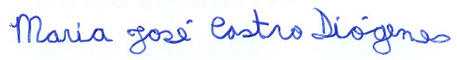 Maria José Castro DiógenesAssistente Social – NAE/UFPI                                                                             Campus Profª Cinobelina Elvas 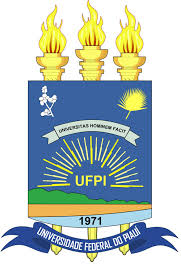 MINISTÉRIO DA EDUCAÇÃOUNIVERSIDADE FEDERAL DO PIAUÍ - UFPICAMPUS PROFª CINOBELINA ELVAS – BOM JESUS (PI)NÚCLEO DE ASSISTÊNCIA ESTUDANTIL - NAEOrd.Nome completoCursoMatrícula01Brenda Rafaela Ferreira Semirames de CarvalhoEducação no Campo2017915209502Diogo Lustosa de AlmeidaEngenharia Agronômica2014994950Ord.Nome completoCursoMatrícula03Cintia Raniele Feitosa OliveiraMedicina Veterinária20149123350Ord.Nome completoCursoMatrícula01Ana Paula de Araújo FeitosaCiências Biológicas201396154302Nayara Alves PereiraMedicina Veterinária201012852